Publicado en Madrid el 18/01/2023 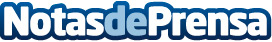 La contratación de personas con discapacidad crece un 8% en 2022 y alcanza una cifra récord según Fundación AdeccoEl año 2022 se ha saldado con 123.515 contratos a personas con discapacidad, frente a los 114.315 de 2021 y ya se sitúa un 5% por encima de la cifra alcanzada en 2019 (117.818). Se cumplen, por tanto, los pronósticos que situaban a 2022 como el año récord en la contratación de personas con discapacidadDatos de contacto:Redacción914115868Nota de prensa publicada en: https://www.notasdeprensa.es/la-contratacion-de-personas-con-discapacidad_7 Categorias: Nacional Sociedad Emprendedores Recursos humanos Servicios Técnicos http://www.notasdeprensa.es